                            Knowledge Organiser 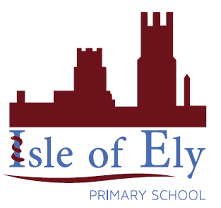                     Year 2 – Summer A                       Science – Living Things in Their Environment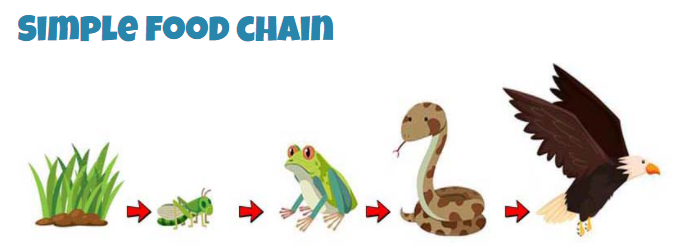 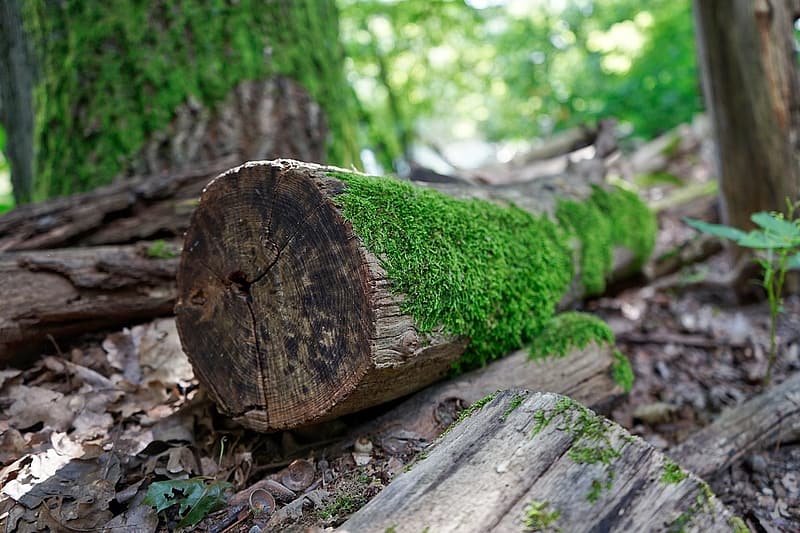 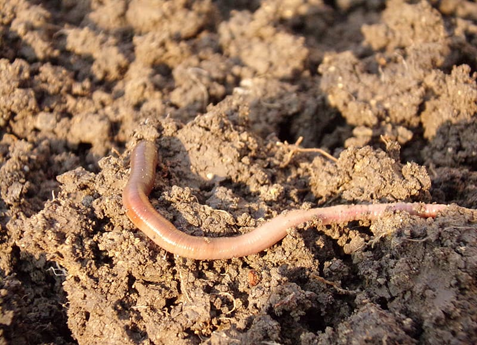 Vocabulary Vocabulary AdaptationMany plants and animals have adapted so they suit a particular habitat.Alive A plant or animal that is alive moves, grows and reproduces.Consumer A consumer is a plant/animal that eats another plant or animalDead Something that was a living thing but is no longer alive. Food chainA food chain is a diagram which shows us how animals are linked by what they eat, and what eats themHabitatA place where plants or animals liveProducerPlants are called producers because they produce their own food. Most food chains start with a producer (plant) that is eatenMicrohabitatA very small part of a bigger habitat, with a special feature such as woodlice living under stones in a garden